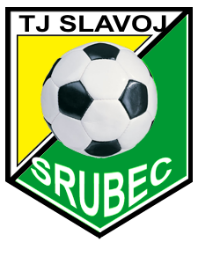 Sportovní soustředění fotbalové přípravky Termín a místo konání: 17. – 20. 7. 2019Tábor Kalich Kamenice nad LipouCena: 1.300,- KčCena zahrnuje: · ubytování (chatky), celodenní stravu a pitný režim· vstupné, cestovné na výlety, odměny· ostatní náklady v rámci sportovních aktivit· pojištění· cestu na soustředění a zpět Přihlášky je nutné odevzdat do 31. ledna!!!Platba zálohy 800,- Kč do 30. dubna u p. Šeré, tel: 777 964 351. Z důvodu rezervace pobytu je záloha nevratná.Přihlášky jsou k dispozici na www.slavojsrubec.cz